Atividades para as turmas do JARDIM IIPROFESSORAS: Luciana e Ana PriscilaSemana de 28/06/2021 a 08/07/2021ATIVIDADE 1 – APRENDENDO SOBRE ARTES (atividade com a participação da família)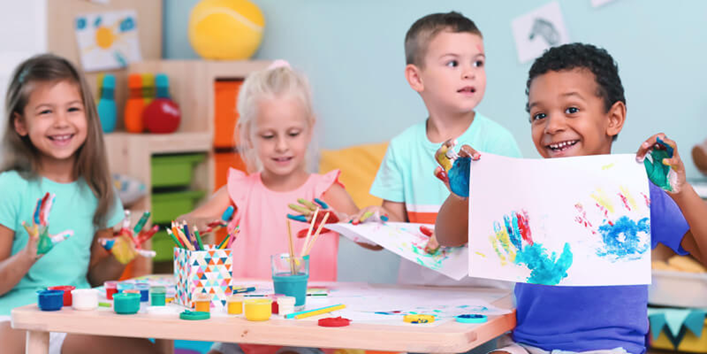                                                                 Imagem disponível https://jornadaedu.com.br/praticas-pedagogicas/desenho-na-educacao-infantil/ ACESSO 20/06/21ARTE ENVOLVE MÚSICA, DANÇA, TEATRO, PINTURA E MUITO MAIS. ATRAVÉS DELA EXPRESSAMOS SENTIMENTOS, EMOÇÕES....AGORA VAMOS ASSISTIR: AQUARELA (TOQUINHO)PAIS OU RESPONSÁVEIS ACESSEM O LINK PARA ASSISTIREM COM A CRIANÇA.LINK DISPONÍVEL EM:  https://youtu.be/kviHTdnkGhgATIVIDADE: DESENHO LIVREEM UMA FOLHA DE SULFITE OU EM SEU CADERNO FAÇA UM LINDO DESENHO, O QUE QUISER E DO SEU JEITO. DEIXE BEM COLORIDO.ATIVIDADE 2 – RELEITURA (atividade com a participação da família)OBSERVE A IMAGEM ABAIXO: ESTE É ROMERO BRITTO COM UMA DAS SUAS OBRAS DE ARTE.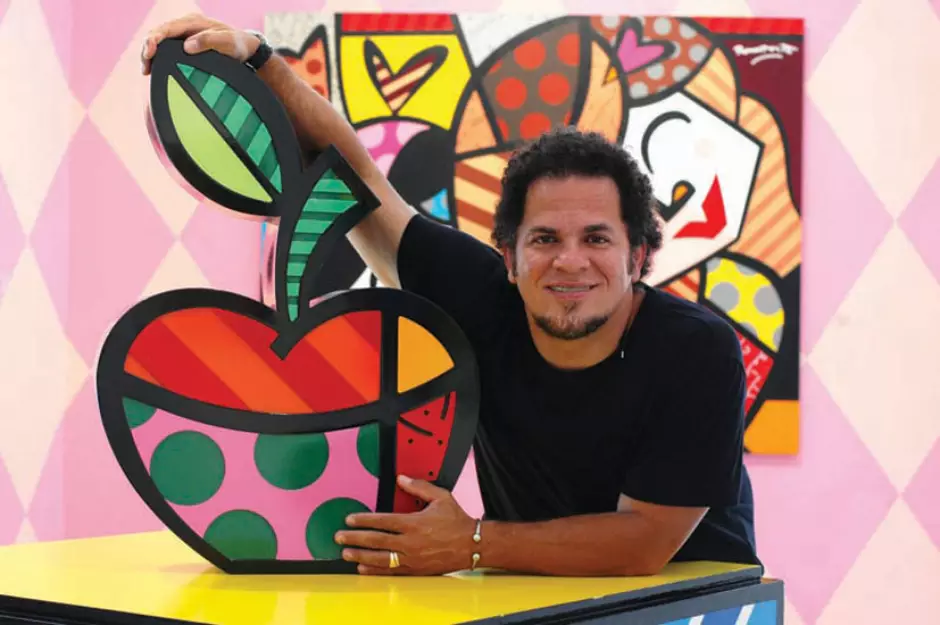                                                                                                Imagem disponível em: https://www.terra.com.br/  acesso 20/06/21AGORA VAMOS CONHECER A HISTÓRIA DESTE ARTÍSTA E ALGUMAS DE SUAS OBRAS.PAIS OU RESPONSÁVEIS ACESSEM O LINK PARA ASSISTIREM COM A CRIANÇA.LINK DISPONÍVEL EM:  https://youtu.be/Nn3XCbsRnYkAPÓS ASSISTIREM AO VÍDEO COLORIR O QUADRO “A MAÇÃ”ATIVIDADE 3 – LEITURA E ESCRITA (atividade com a participação da família)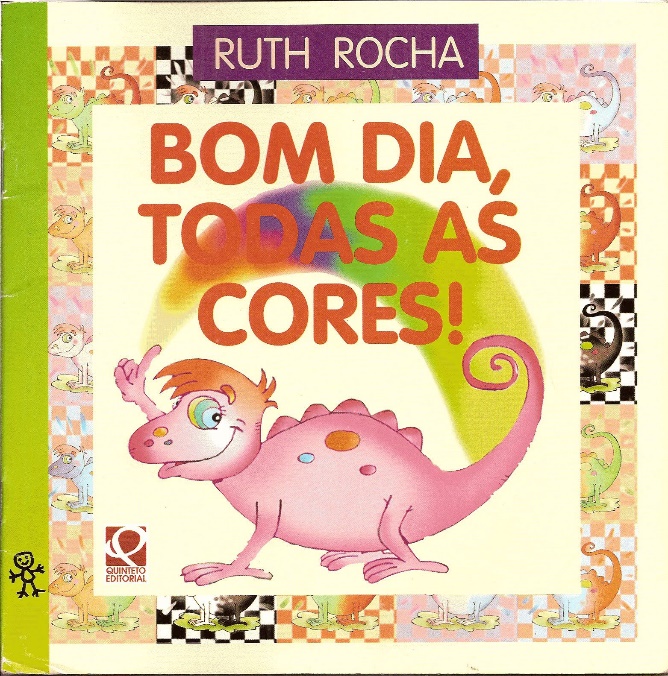                                               Imagem disponível em: http://cultescolar.blogspot.com/2013/10/bom-dia-todas-as-cores_25.html  acesso 20/06/21LEITURA DA HISTÓRIA: “BOM DIA TODAS AS CORES” LINK DISPONÍVEL EM:  https://youtu.be/ZhGHEZUzQX0APÓS OUVIR ESCREVER NO CADERNO UMA LISTA DE CORES QUE APARECEM NA HISTÓRIA E COLORIR (COM LÁPIS, TINTA OU CANETINHA) O CAMALEÃO COM SUA COR PREFERIDA.ATIVIDADE 4 – AUTORRETRATO (atividade com a participação da família)VAMOS CONHECER TARSILA DO AMARAL, UMA PINTORA E DESENHISTA BRASILEIRA.OBSERVE: À ESQUERDA, FOTOGRAFIA DE TARSILA. À DIREITA, AUTORRETRATO DA ARTISTA.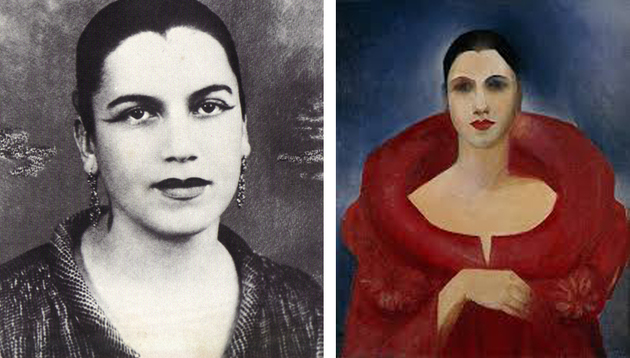                                  Imagem disponível em: https://www.todamateria.com.br/tarsila-do-amaral/  acesso 21/06/21VAMOS ASSISTIR:  MUSICALIZAÇÃO - PAISAGENS SONORAS SOBRE OBRAS DE TARSILA DO AMARAL - UMA VIAGEM SONORALINK DISPONÍVEL EM:  https://youtu.be/GWFqSpUwKuAAPÓS ASSISTIR O VÍDEO FAZER (EM SEU CADERNO) SEU AUTORRETRATO E ESCREVER O SEU NOME.ATIVIDADE 5: LAGARTA DE COLAGEM – CÍRCULOS (atividade com a participação da família)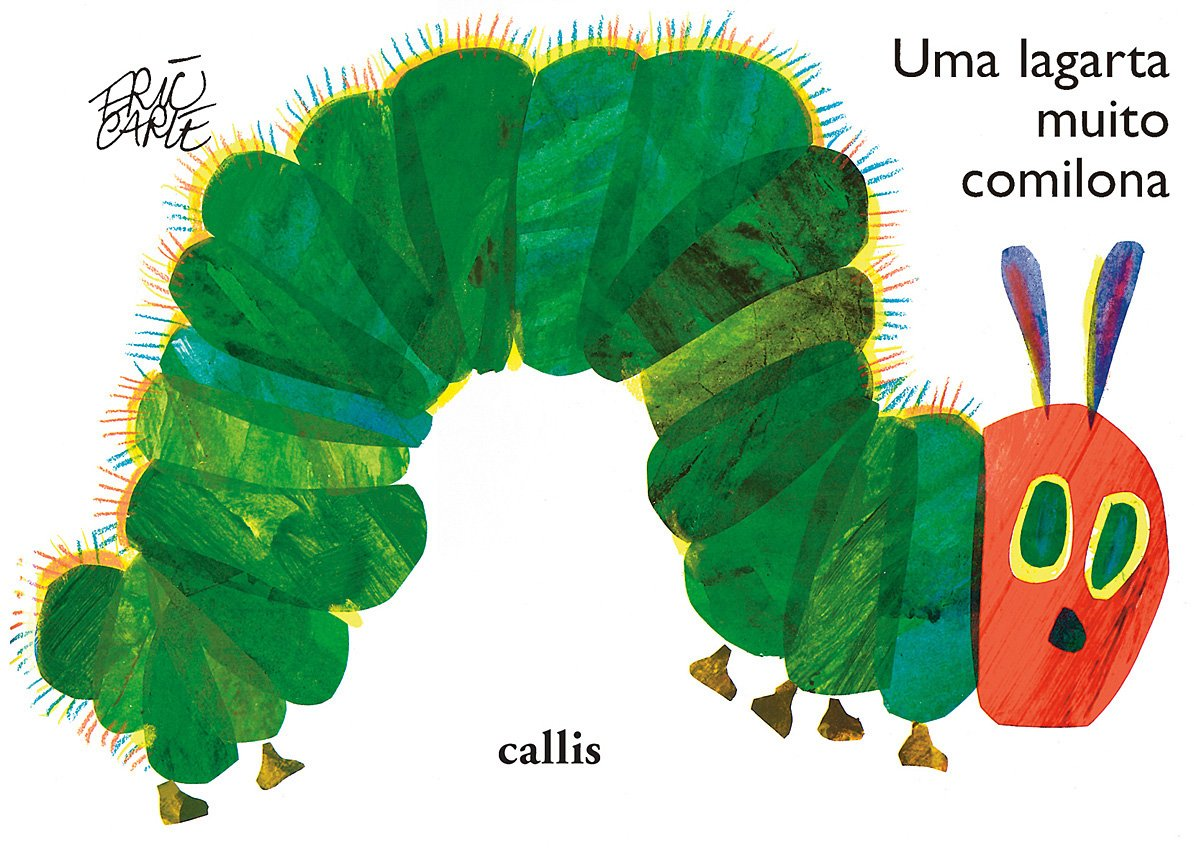                                            Imagem disponível em:https://www.amazon.com.br/Lagarta-Muito-Comilona-Eric-Carle/dp/8574167916 acesso em 21/06/21Link da história “UMA LAGARTA MUITO COMILONA”: https://youtu.be/78hUtaPBLmsATIVIDADE: CONFECCIONAR UMA LAGARTA COM PAPEL COLORIDO EM CÍRCULOS E ENVIAR UMA FOTO PARA A SUA PROFESSORA. VÍDEO DE APOIO DISPONÍVEL EM: https://youtu.be/1sHCJW9KQ1Y